ΘΕΜΑ: Πρόσκληση συμμετοχής στο διά ζώσης Εισαγωγικό Σεμινάριο του Περιφερειακού Δικτύου Περιβαλλοντικής Εκπαίδευσης Κεντρικής Μακεδονίας «Κλικ, προστάτευσέ το!» και πίνακας εκπαιδευτικών στο δίκτυο για το σχολικό έτος 2023-24Η Διεύθυνση Δευτεροβάθμιας Εκπαίδευσης Ανατολικής Θεσσαλονίκης (μέσω της Υπεύθυνης Περιβαλλοντικής Εκπαίδευσης) σε συνεργασία με τις σχολικές μονάδες του συγκροτήματος του ΕΠΑΛ Καλαμαριάς και το ΚΕΠΕΑ/ΚΠΕ Θέρμης, στο πλαίσιο των επιμορφωτικών δράσεων του Περιφερειακού Δικτύου Περιβαλλοντικής Εκπαίδευσης «Κλικ, προστάτευσέ το!», διοργανώνουν διά ζώσης Εισαγωγικό Σεμινάριο Δικτύου, την Παρασκευή 15 Δεκεμβρίου 2023, 18.00-21.00 στο συγκρότημα ΕΠΑ.Λ. Καλαμαριάς, Κ. Καραμανλή & Μακεδονίας, Καλαμαριά. Το σεμινάριο απευθύνεται σε όλες/ους τις/τους εκπαιδευτικούς που έχουν ενταχθεί έως σήμερα στο δίκτυο (βλ. συνημμένο πίνακα) για το σχ. έτος 2023-24 και κυρίως σε όσες/ους συμμετέχουν για πρώτη φορά σε αυτό. Επίσης είναι ανοιχτό σε εκπαιδευτικούς που επιθυμούν να ενημερωθούν για το δίκτυο και ενδιαφέρονται να ενταχθούν.Σκοπός του σεμιναρίου είναι η επιμόρφωση των εκπαιδευτικών που επιθυμούν να υλοποιήσουν με τις μαθήτριες και τους μαθητές τους την εκπαιδευτική δράση που προτείνει το δίκτυο «Κλικ, προστάτευσέ το!», με συγκεκριμένα παραδείγματα υλοποίησής της σε παιδιά διαφορετικών ηλικιών από τα προηγούμενα σχολικά έτη λειτουργίας του δικτύου. Οι εκπαιδευτικοί που επιθυμούν να συμμετάσχουν καλούνται να συμπληρώσουν την ηλεκτρονική αίτηση συμμετοχής στον παρακάτω σύνδεσμο: https://forms.gle/QRx8y3QdbUkpqUEC6 έως τη Δευτέρα 11 Δεκεμβρίου 2023. Επισυνάπτονται το πρόγραμμα, η αφίσα του σεμιναρίου και ο πίνακας συμμετεχόντων/ουσών εκπαιδευτικών και σχολικών μονάδων του δικτύου για το σχ. έτος 2023-24. Στο πλαίσιο της εισαγωγικής επιμόρφωσης του δικτύου, θα ακολουθήσει δεύτερη εξ αποστάσεως επιμορφωτική συνάντηση (βλ. αφίσα), η οποία θα είναι ανοιχτή σε όλη την εκπαιδευτική κοινότητα που ενδιαφέρεται να γνωρίσει την εκπαιδευτική πρόταση του δικτύου.Με το συνημμένο πίνακα ενημερώνουμε τις/τους Υπεύθυνες/ους Σχολικών Δραστηριοτήτων και Περιβαλλοντικής Εκπαίδευσης των Διευθύνσεων Πρωτοβάθμιας και Δευτεροβάθμιας Εκπαίδευσης και τα ΚΠΕ/ΚΕΠΕΑ Κεντρικής Μακεδονίας για τη συμμετοχή σχολικών μονάδων της περιοχής ευθύνης τους στο δίκτυο. Με το παρόν έγγραφο ενημερώνουμε και όλες τις σχολικές μονάδες του δικτύου για τη συμμετοχή των εκπαιδευτικών τους στο δίκτυο.Παρακαλούμε να ενημερωθούν οι εκπαιδευτικοί του σχολείου σας.Συν: 1. Πρόγραμμα σεμιναρίου2. Αφίσα σεμιναρίου3. Πίνακας εκπαιδευτικών & σχολικών μονάδων δικτύου 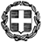 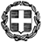 